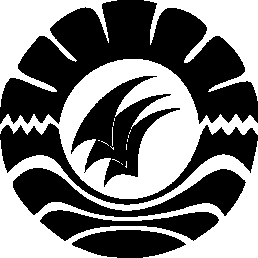 PENERAPAN METODE EKSPERIMEN UNTUK MENINGKATKANHASIL BELAJAR MURID PADA MATA PELAJARAN ILMU PENGETAHUAN ALAM (IPA) KELAS V SDN MELAYU 25 KECAMATAN WAJO KOTA MAKASSARSKRIPSIDiajukan untuk Memenuhi Sebagian Prasyarat Guna Memperoleh Gelar Sarjana Pendidikan pada Program Studi Pendidikan Guru Sekolah DasarStrata Satu Fakultas Ilmu PendidikanUniversitas Negeri MakassarOleh:HASMIDARNIM. 104 704 267PROGRAM STUDI PENDIDIKAN GURU SEKOLAH DASARFAKULTAS ILMU PENDIDIKANUNIVERSITAS NEGERI MAKASSAR2014KEMENTERIAN PENDIDIKAN DAN KEBUDAYAAN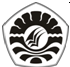 UNIVERSITAS NEGERI MAKASSAR FAKULTAS ILMU PENDIDIKAN    PROGRAM STUDI PENDIDIKAN GURU SEKOLAH DASARAlamat: Kampus UNM Tidung Jl. Tamalate I Telepon : 0411. 883076- 0411. 884457Laman : www.unm.ac.idPERSETUJUAN PEMBIMBINGSkripsi dengan judul Penerapan Metode Eksperimen untuk Meningkatkan Hasil Belajar Murid Pada Mata Pelajaran Ilmu Pengetahuan Alam (IPA) Kelas V SDN Melayu 25 Kecamatan Wajo Kota Makassar.Atas Nama:Nama		: HasmidarNIM		: 104 704 267Jurusan/Prodi	: Pendidikan Guru Sekolah DasarFakultas		: Ilmu PendidikanSetelah diperiksa dan diteliti, dan dipertanggungjawabkan di depan panitia ujian pada Juma’at, 18 Juli 2014 dan dinyatakan LULUS.Makassar,           Juli  2014     			 Pembimbing I  					Pembimbing IIDra. Hj. Nurhaedah, M.Si.			           	Dr. Suarlin, S.Pd., M.Si.    NIP. 19570922 198511 2 001 			NIP. 19700407 200604 1 001Disahkan Oleh:Ketua Program Studi PGSD FIP UNMAhmad Syawaluddin, S. Kom., M.Pd.NIP. 19740320 200604 1 001PERNYATAAN KEASLIAN SKRIPSISaya yang bertanda tangan dibawah ini :Nama			:  HasmidarNim		           :  104 704 257Program Studi/UPP	:  PGSD S1Fakultas		:  Ilmu PendidikanJudul Skripsi 	 :  Penerapan Metode Eksperimen Untuk Meningkatkan Hasil   		Belajar Murid Pada Mata Pelajaran Ilmu Pengetahuan Alam 		(IPA) Kelas V SDN Melayu 25 Kecamatan Wajo Kota MakassarMenyatakan dengan sebenarnya bahwa skripsi yang saya tulis ini benar merupakan hasil karya saya sendiri dan bukan merupakan pengambil alihan tulisan atau pikiran orang lain yang saya akui sebagai hasil tulisan atau pikiran sendiri. Apabila dikemudian hari terbukti atau dapat dibuktikan bahwa skripsi ini hasil jiplakan, maka saya bersedia menerima sanksi atas perbuatan tersebut sesuai ketentuan yang berlaku.						  	Makassar,          Juli 2014						           	Yang membuat pernyataan          		                                                     	  Hasmidar							  NIM. 104704267			     MOTO DAN PERUNTUKANTidak akan berguna suatu ilmuJika tidak diaplikasikanTidak ada kesuksesan yang tercapaiTanpa kerja keras dan do’a dari orang tua (Junaedah)Kuperuntukkan kepadaAyahanda Matta dan Ibunda Damsia, sertakeluarga yang turut membantu selesainya study saya di UNMABSTRAKHASMIDAR. 2014. Penerapan Metode Eksperimen untuk Meningkatkan Hasil Belajar Murid Pada Mata Pelajaran Ilmu Pengetahuan Alam (IPA) Kelas V SDN Melayu 25 Kecamatan Wajo Kota Makassar. Skripsi. Dibimbing oleh                     Dra. Hj. Nurhaedah, M. Si dan Dr. Suarlin, S.Pd., M. Si., pada Program Studi Pendidikan Guru Sekolah Dasar (PGSD) Fakultas Ilmu Pendidikan Universitas Negeri Makassar. Masalah yang melatarbelakangi penelitian ini adalah rendahnya hasil belajar murid pada mata pelajaran IPA kelas V SDN Melayu 25 Kecamatan Wajo Kota Makassar. Rumusan masalah dalam penelitian ini adalah bagaimanakah penerapan metode eksperimen untuk meningkatkan hasil belajar murid pada mata pelajaran IPA kelas V SDN Melayu 25 Kecamatan Wajo Kota Makassar? Penelitian ini bertujuan untuk mendeskripsikan penerapan metode eksperimen untuk meningkatkan hasil belajar murid pada mata pelajaran IPA kelas V SDN Melayu 25 Kecamatan Wajo Kota Makassar. Pendekatan yang digunakan adalah pendekatan kualitatif deskriptif dengan jenis penelitian tindakan kelas (PTK) yang meliputi perencanaan, pelaksanaan, pengamatan, dan refleksi. Fokus penelitian ini adalah penerapan metode eksperimen dan hasil belajar murid. Setting dan subjek penelitian ini adalah guru dan murid kelas V SDN Melayu 25 Kecamatan Wajo Kota Makassar dengan jumlah 17 murid yang terdiri dari 9 murid laki-laki dan 8 murid perempuan. Teknik pengumpulan data dilakukan melalui observasi, tes dan dokumentasi. Teknik analisis data yang digunakan adalah kualitatif dan kuantitatif. Hasil penelitian menunjukkan bahwa aktivitas guru pada siklus I dikategorikan cukup sedangkan siklus II telah dikategorikan baik, aktivitas murid pada siklus I dikategorikan cukup sedangkan siklus II telah dikategorikan baik. Hasil belajar murid pada mata pelajaran IPA pada siklus I dikategorikan baik namun belum mencapai ketuntasan secara klasikal karena dalam proses pembelajaran, guru belum maksimal menerapkan langkah-langkah metode eksperimen, pada siklus II hasil belajar murid pada mata pelajaran IPA dikategorikan baik dan mencapai ketuntasan secara klasikal karena dalam proses pembelajaran guru sudah menerapkan langkah-langkah metode eksperimen dengan baik. Kesimpulan dalam penelitian ini adalah hasil belajar murid pada mata pelajaran IPA melalui penerapan metode eksperimen kelas V SDN Melayu 25 Kecamatan Wajo Kota Makassar meningkat.PRAKATAPuji syukur penulis atas kehadirat Allah SWT yang telah melimpahkan rahmat dan karunia-Nya sehingga skripsi yang berjudul penerapan metode eksperimen untuk meningkatkan hasil belajar murid pada mata pelajaran IPA kelas V SDN Melayu 25 Kecamatan Wajo Kota Makassar dapat diselesaikan. Salam dan shalawat senantiasa terucap kepada junjungan nabiullah  Muhammad SAW yang telah membawa rahmat bagi seluruh alam.Penulis menyadari bahwa dalam proses penulisan skripsi ini banyak mengalami kendala, namun berkat bantuan, bimbingan, dan kerjasama dari berbagai pihak, sehingga kendala-kendala yang dihadapi tersebut dapat diatasi. Untuk itu, penulis menyampaikan ucapan terima kasih dan penghargaan yang sebesar-
besarnya kepada Dra. Hj. Nurhaedah, M.Si., selaku pembimbing I dan                       Dr. Suarlin, S.Pd., M.Si., selaku pembimbing II yang telah memberikan arahan, bimbingan dan motivasi serta nasehat berharga bagi penulis dalam menyusun dan menyelesaikan skripsi.Pada kesempatan ini pula, penulis mengucapkan terima kasih dan penghargaan yang sebesar-besarnya kepada :Prof. Dr. H. Arismunandar, M.Pd., Rektor Universitas Negeri Makassar, yang telah memberikan kesempatan kepada penulis untuk mengikuti proses perkuliahan pada Program Studi Pendidikan Guru Sekolah Dasar (PGSD) Fakultas Ilmu Pendidikan UNM.Prof. Dr. H. Ismail Tolla, M.Pd. sebagai Dekan; Drs. M. Ali Latif Amri, M.Pd. sebagai PD I; Drs. Andi Mappincara, M.Pd., sebagai PD II; dan 
Drs. Muh. Faisal, M. Pd. sebagai PD III FIP UNM, yang telah memberikan layanan akademik, administrasi, dan kemahasiswaan selama proses pendidikan dan penyelesaian studi.Ahmad Syawaluddin S. Kom., M.Pd., dan Muh. Irfan, S.Pd., M.Pd. Masing - masing selaku ketua dan sekretaris Prodi PGSD yang telah mengizinkan dan memberikan kesempatan kepada penulis untuk melaksanakan penelitian serta menyiapkan sarana dan prasarana yang dibutuhkan selama menempuh pendidikan di Prodi PGSD FIP UNM. Prof. Dr. H. Patta Bundu, M. Ed. dan Dr. Andi Makkasau, M.Si. Masing - masing selaku ketua dan sekretaris UPP PGSD Makassar yang dengan sabar mengajar, memberikan dukungan, arahan, motivasi, dan semangat kepada penulis selama menempuh pendidikan di UPP PGSD Makassar FIP UNM.Dosen dan segenap staf UPP PGSD Makassar FIP UNM yang telah memberikan bekal ilmu pengetahuan sehingga penulis dapat melaksanakan penelitian dan menyelesaikan studi dengan baik.Hj.Nurcaya, S.Pd., dan Wahidah, S.Pd., masing-masing selaku kepala sekolah dan guru kelas V SDN Melayu 25 Kecamatan Wajo Kota Makassar yang telah banyak membantu kelancaran dalam pelaksanaan penelitian.Rekan-rekan mahasiswa S1 UPP PGSD Makassar angkatan 2010, khususnya kelas B2.3 yang telah banyak membantu memberikan semangat, dukungan, motivasi dan kebersamaan selama penulisan skripsi ini.Semoga bantuan yang diberikan kepada penulis menjadi ibadah di sisi Tuhan Yang MahaKuasa. Akhirnya, penulis menyadari sepenuhnya bahwa manusia sesungguhnya makhluk sosial yang hidup bersama untuk beribadah kepada Allah SWT dan tidak pernah luput dari kesalahan, dengan kerendahan hati penulis sadar bahwa skripsi ini masih jauh dari kesempurnaan. Oleh karena itu, segala khilaf dan salah mohon dimaafkan, begitu juga sebaliknya. Semoga skripsi ini dapat bermanfaat bagi kita semua. Amin.	Makassar,     Juli  2014                                                                                           PenulisDAFTAR ISIHalamanHALAMAN JUDUL									iPERSETUJUAN PEMBIMBING							iiPENGESAHAN UJIAN SKRIPSI							iiiPERNYATAAN KEASLIAN SKRIPSI						ivMOTTO DAN PERUNTUKAN							vABSTRAK										viPRAKATA										viiDAFTAR ISI										xDAFTAR TABEL									xiiDAFTAR GAMBAR									xiiiDAFTAR LAMPIRAN								xivBAB I PENDAHULUANLatar Belakang Masalah							1Rumusan Masalah								5Tujuan Penelitian								5Manfaat Penelitian								5BAB II KAJIAN PUSTAKA KERANGKA PIKIR DAN HIPOTESIS TINDAKAN Kajian Pustaka 								7Metode Eksperimen							7Hasil Belajar								12Hakikat Pembelajaran IPA						14Kerangka Pikir								17Hipotesis Tindakan								20BAB III METODE PENELITIANPendekatan dan Jenis Penelitian 						21Fokus  Penelitian 								22Setting dan Subjek Penelitian 						23Prosedur dan Desain Penelitian 						23Teknik dan Prosedur Pengumpulan Data					26Teknik Analisis Data dan Indikator Keberhasilan				27BAB IV HASIL PENELITIAN DAN PEMBAHASANHasil Penelitian 								30Pembahasan									56BAB V KESIMPULAN DAN SARANKesimpulan 									59Saran										59DAFTAR PUSTAKA								61LAMPIRAN										63RIWAYAT HIDUP								           146DAFTAR TABELTabel					Judul					Halaman3.1. Persentase Pencapaian Aktivitas Pembelajaran			283.2. Kategori Hasil Belajar Murid		294.1. Hasil Belajar Murid Kelas V SDN Melayu 25 Kecamatan Wajo	Kota Makassar pada Siklus I		404.2. Distribusi Frekuensi dan Persentase Nilai Hasil Belajar IPA pada Murid Kelas V SDN Melayu 25 Kecamatan Wajo Kota Makassar pada Siklus I		41									464.3. Hasil Belajar Murid Kelas V SDN Melayu 25 Kecamatan Wajo	Kota Makassar pada Siklus II		544.4. Distribusi Frekuensi dan Persentase Nilai Hasil Belajar IPA pada Murid Kelas V SDN Melayu 25 Kecamatan Wajo Kota Makassar pada Siklus II		54DAFTAR GAMBARGambar				Judul					Halaman 2.1. 				Skema Kerangka Pikir    	 			193.1.				Adaptasi Alur Penelitian Tindakan Kelas		24DAFTAR  LAMPIRANLampiran				Judul					HalamanSilabus Pembelajaran		64Rencana Pelaksanaan Pembelajaran (RPP) Siklus I Pertemuan 1		70Rencana Pelaksanaan Pembelajaran (RPP) Siklus I Pertemuan 2		74Rencana Pelaksanaan Pembelajaran (RPP) Siklus II Pertemuan 1		78Rencana Pelaksanaan Pembelajaran (RPP) Siklus II Pertemuan 2		82LKM Siklus I Pertemuan 1		86LKM Siklus I Pertemuan 2		88LKM Siklus II Pertemuan 1		90LKM Siklus II Pertemuan 2		93Tes Siklus I		94Tes Siklus II		98Data Hasil Observasi Guru Siklus I Pertemuan 1		102Data Hasil Observasi Guru Siklus I Pertemuan 2		105Data Hasil Observasi Murid Siklus I Pertemuan 1		108Data Hasil Observasi Murid Siklus I Pertemuan 2		111Data Hasil Observasi Guru Siklus II Pertemuan 1		114Data Hasil Observasi Guru Siklus II Pertemuan 2		117Data Hasil Observasi Murid Siklus II Pertemuan 1		120Data Hasil Observasi Murid Siklus I Pertemuan 2		123Data Hasil Tes Siklus I		126Data Hasil Tes Siklus II		127Perbandingan Hasil Tes Siklus I dan II		128Dokumentasi		131Riwayat Hidup		146				